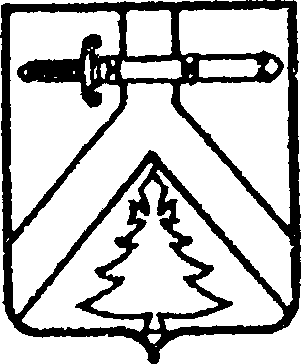 АЛЕКСЕЕВСКИЙ СЕЛЬСКИЙ СОВЕТ ДЕПУТАТОВКУРАГИНСКОГО РАЙОНА   КРАСНОЯРСКОГО КРАЯ                                                     РЕШЕНИЕ00.00.2021                                 с.  Алексеевка		                         № ПРОЕКТ    О признании утратившим силу Решение от 28.08.2007  № 21-58р «Об утверждении Правил предоставления ежегодного  дополнительного оплачиваемого отпуска работникам  с  ненормированным рабочим  днем в администрации Алексеевского  сельсовета»          В соответствии с Федеральным Законом от 06 октября 2003 года № 131 –ФЗ «Об общих принципах организации местного самоуправления в Российской Федерации»,  Уставом муниципального образования Алексеевский сельсовет, Алексеевский сельский Совет депутатов РЕШИЛ:         1. Признать утратившим силу Решение от 28.08.2007  № 21-58р «Об утверждении Правил предоставления ежегодного  дополнительного оплачиваемого отпуска работникам  с  ненормированным рабочим  днем в администрации Алексеевского  сельсовета».           2. Контроль за  исполнением  настоящего Решения возложить на Председателя Алексеевского сельского Совета депутатов (Лазарева).          3. Настоящее Решение вступает в силу в день, следующий за днем его опубликования (обнародования) в газете «Алексеевские вести» и «официальном интернет-сайте администрации Алексеевского сельсовета» (Alekseevka.bdu.su).  Председатель                                                        Глава сельсовета                                                                                                     Совета депутатов                                                                            А.С. Лазарев                                                    М.В. Романченко